AKCININKO / VADOVO SUTIKIMAS TVARKYTI ASMENS DUOMENIS                                                                                               201_-__-__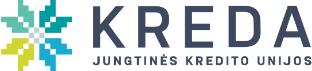 Jungtinės centrinės kredito unijos Asmens duomenų tvarkymo taisyklių priedas Nr. 11Jungtinės centrinės kredito unijos Asmens duomenų tvarkymo taisyklių priedas Nr. 11Dokumento tipas: FormaDokumento tipas: FormaPatvirtinta 2020-06-04 JCKU Valdybos (protokolas Nr. V-2020-25)  Dokumentą rengė:  Duomenų apsaugos pareigūnas, Vyr. teisininkas / atitikties pareigūnas Dokumentą rengė:  Duomenų apsaugos pareigūnas, Vyr. teisininkas / atitikties pareigūnas Įsigalioja 2020-06-08Dokumentą rengė:  Duomenų apsaugos pareigūnas, Vyr. teisininkas / atitikties pareigūnas Dokumentą rengė:  Duomenų apsaugos pareigūnas, Vyr. teisininkas / atitikties pareigūnas Versija: 3.0Vardas, pavardėAsmens kodas (arba gimimo data, neturintiems asmens kodo)Telefono nr.El. paštas Sutinku, kad (pažymėkite, jeigu sutinkate):__________________ unija  (toliau  – Unija) ir Jungtinė centrinė kredito unija (toliau – JCKU) sandorių su klientais rizikos vertinimo ir mažinimo tikslu bei priimdama sprendimą dėl kredito suteikimo įmonei, kuriai aš vadovauju arba kitaip dalyvauju jos valdyme, teiktų paklausimus  ir gautų bei tvarkytų mano asmens duomenis  (vardą, pavardę,  asmens kodą, deklaruotą  ar apskaitytą  gyvenamąją  vietą,  mano turtą,  mano finansinius įsipareigojimus bei jų vykdymą, įskaitant jungtinėse skolininkų rinkmenose esančius duomenis, duomenis apie mano veiksnumo apribojimus, jei tokių būtų) gautus iš Nekilnojamojo turto registro, Juridinių asmenų dalyvių informacinės sistemos,  Valstybinio socialinio draudimo fondo, Neveiksnių ir ribotai veiksnių asmenų registro, Lietuvos banko, kitų valstybės institucijų, registrų, kredito / finansų įstaigų bei kitų kreditų biurų, Ieškomų asmenų registro, Negaliojančių dokumentų registro. Patvirtinu, kad esu informuotas:apie savo teises susipažinti su Unijos ir JCKU tvarkomais mano asmens duomenimis ir kaip jie yra tvarkomi, reikalauti ištaisyti, sunaikinti mano asmens duomenis arba sustabdyti mano asmens duomenų tvarkymą, kai duomenys tvarkomi nesilaikant teisės aktų, teisę bet kada atšaukti šį sutikimą;esu informuotas, kad sutikimo atšaukimas nepaneigia duomenų subjekto duomenų tvarkymo, kuris buvo vykdomas iki tokio sutikimo atšaukimo, teisėtumo ir kai kurie asmens duomenys gali būti toliau tvarkomi teisinės prievolės įvykdymo arba teisėto intereso pagrindu; įgyvendinamas savo kaip duomenų subjekto teises galiu pateikti skundą priežiūros institucijai – Valstybinei duomenų apsaugos inspekcijai, L.Sapiegos g. 17, 10312 Vilnius, www.ada.lt;esu informuotas apie tai, kad su Unijos ir JCKU asmens duomenų tvarkymo principais galiu susipažinti www.kreda.lt skiltyje Privatumo politika. esu informuotas apie tai, kad Unijai ir JCKU nesuteikus finansavimo įmonei, kurios akcininkas/vadovas aš esu, mano sutikimas bus saugomas teisės aktų nustatytą laikotarpį, o kiti asmens duomenys bus sunaikinami;esu informuotas, kad visais su asmens duomenų tvarkymu susijusiais klausimais galiu kreiptis į kreduto unijos duomenų apsaugos pareigūną el. paštu duomenapsauga@kreda.lt Sutinku, kad (pažymėkite, jeigu sutinkate):__________________ unija  (toliau  – Unija) ir Jungtinė centrinė kredito unija (toliau – JCKU) sandorių su klientais rizikos vertinimo ir mažinimo tikslu bei priimdama sprendimą dėl kredito suteikimo įmonei, kuriai aš vadovauju arba kitaip dalyvauju jos valdyme, teiktų paklausimus  ir gautų bei tvarkytų mano asmens duomenis  (vardą, pavardę,  asmens kodą, deklaruotą  ar apskaitytą  gyvenamąją  vietą,  mano turtą,  mano finansinius įsipareigojimus bei jų vykdymą, įskaitant jungtinėse skolininkų rinkmenose esančius duomenis, duomenis apie mano veiksnumo apribojimus, jei tokių būtų) gautus iš Nekilnojamojo turto registro, Juridinių asmenų dalyvių informacinės sistemos,  Valstybinio socialinio draudimo fondo, Neveiksnių ir ribotai veiksnių asmenų registro, Lietuvos banko, kitų valstybės institucijų, registrų, kredito / finansų įstaigų bei kitų kreditų biurų, Ieškomų asmenų registro, Negaliojančių dokumentų registro. Patvirtinu, kad esu informuotas:apie savo teises susipažinti su Unijos ir JCKU tvarkomais mano asmens duomenimis ir kaip jie yra tvarkomi, reikalauti ištaisyti, sunaikinti mano asmens duomenis arba sustabdyti mano asmens duomenų tvarkymą, kai duomenys tvarkomi nesilaikant teisės aktų, teisę bet kada atšaukti šį sutikimą;esu informuotas, kad sutikimo atšaukimas nepaneigia duomenų subjekto duomenų tvarkymo, kuris buvo vykdomas iki tokio sutikimo atšaukimo, teisėtumo ir kai kurie asmens duomenys gali būti toliau tvarkomi teisinės prievolės įvykdymo arba teisėto intereso pagrindu; įgyvendinamas savo kaip duomenų subjekto teises galiu pateikti skundą priežiūros institucijai – Valstybinei duomenų apsaugos inspekcijai, L.Sapiegos g. 17, 10312 Vilnius, www.ada.lt;esu informuotas apie tai, kad su Unijos ir JCKU asmens duomenų tvarkymo principais galiu susipažinti www.kreda.lt skiltyje Privatumo politika. esu informuotas apie tai, kad Unijai ir JCKU nesuteikus finansavimo įmonei, kurios akcininkas/vadovas aš esu, mano sutikimas bus saugomas teisės aktų nustatytą laikotarpį, o kiti asmens duomenys bus sunaikinami;esu informuotas, kad visais su asmens duomenų tvarkymu susijusiais klausimais galiu kreiptis į kreduto unijos duomenų apsaugos pareigūną el. paštu duomenapsauga@kreda.lt Sutinku, kad (pažymėkite, jeigu sutinkate):__________________ unija  (toliau  – Unija) ir Jungtinė centrinė kredito unija (toliau – JCKU) sandorių su klientais rizikos vertinimo ir mažinimo tikslu bei priimdama sprendimą dėl kredito suteikimo įmonei, kuriai aš vadovauju arba kitaip dalyvauju jos valdyme, teiktų paklausimus  ir gautų bei tvarkytų mano asmens duomenis  (vardą, pavardę,  asmens kodą, deklaruotą  ar apskaitytą  gyvenamąją  vietą,  mano turtą,  mano finansinius įsipareigojimus bei jų vykdymą, įskaitant jungtinėse skolininkų rinkmenose esančius duomenis, duomenis apie mano veiksnumo apribojimus, jei tokių būtų) gautus iš Nekilnojamojo turto registro, Juridinių asmenų dalyvių informacinės sistemos,  Valstybinio socialinio draudimo fondo, Neveiksnių ir ribotai veiksnių asmenų registro, Lietuvos banko, kitų valstybės institucijų, registrų, kredito / finansų įstaigų bei kitų kreditų biurų, Ieškomų asmenų registro, Negaliojančių dokumentų registro. Patvirtinu, kad esu informuotas:apie savo teises susipažinti su Unijos ir JCKU tvarkomais mano asmens duomenimis ir kaip jie yra tvarkomi, reikalauti ištaisyti, sunaikinti mano asmens duomenis arba sustabdyti mano asmens duomenų tvarkymą, kai duomenys tvarkomi nesilaikant teisės aktų, teisę bet kada atšaukti šį sutikimą;esu informuotas, kad sutikimo atšaukimas nepaneigia duomenų subjekto duomenų tvarkymo, kuris buvo vykdomas iki tokio sutikimo atšaukimo, teisėtumo ir kai kurie asmens duomenys gali būti toliau tvarkomi teisinės prievolės įvykdymo arba teisėto intereso pagrindu; įgyvendinamas savo kaip duomenų subjekto teises galiu pateikti skundą priežiūros institucijai – Valstybinei duomenų apsaugos inspekcijai, L.Sapiegos g. 17, 10312 Vilnius, www.ada.lt;esu informuotas apie tai, kad su Unijos ir JCKU asmens duomenų tvarkymo principais galiu susipažinti www.kreda.lt skiltyje Privatumo politika. esu informuotas apie tai, kad Unijai ir JCKU nesuteikus finansavimo įmonei, kurios akcininkas/vadovas aš esu, mano sutikimas bus saugomas teisės aktų nustatytą laikotarpį, o kiti asmens duomenys bus sunaikinami;esu informuotas, kad visais su asmens duomenų tvarkymu susijusiais klausimais galiu kreiptis į kreduto unijos duomenų apsaugos pareigūną el. paštu duomenapsauga@kreda.lt Sutinku, kad (pažymėkite, jeigu sutinkate):__________________ unija  (toliau  – Unija) ir Jungtinė centrinė kredito unija (toliau – JCKU) sandorių su klientais rizikos vertinimo ir mažinimo tikslu bei priimdama sprendimą dėl kredito suteikimo įmonei, kuriai aš vadovauju arba kitaip dalyvauju jos valdyme, teiktų paklausimus  ir gautų bei tvarkytų mano asmens duomenis  (vardą, pavardę,  asmens kodą, deklaruotą  ar apskaitytą  gyvenamąją  vietą,  mano turtą,  mano finansinius įsipareigojimus bei jų vykdymą, įskaitant jungtinėse skolininkų rinkmenose esančius duomenis, duomenis apie mano veiksnumo apribojimus, jei tokių būtų) gautus iš Nekilnojamojo turto registro, Juridinių asmenų dalyvių informacinės sistemos,  Valstybinio socialinio draudimo fondo, Neveiksnių ir ribotai veiksnių asmenų registro, Lietuvos banko, kitų valstybės institucijų, registrų, kredito / finansų įstaigų bei kitų kreditų biurų, Ieškomų asmenų registro, Negaliojančių dokumentų registro. Patvirtinu, kad esu informuotas:apie savo teises susipažinti su Unijos ir JCKU tvarkomais mano asmens duomenimis ir kaip jie yra tvarkomi, reikalauti ištaisyti, sunaikinti mano asmens duomenis arba sustabdyti mano asmens duomenų tvarkymą, kai duomenys tvarkomi nesilaikant teisės aktų, teisę bet kada atšaukti šį sutikimą;esu informuotas, kad sutikimo atšaukimas nepaneigia duomenų subjekto duomenų tvarkymo, kuris buvo vykdomas iki tokio sutikimo atšaukimo, teisėtumo ir kai kurie asmens duomenys gali būti toliau tvarkomi teisinės prievolės įvykdymo arba teisėto intereso pagrindu; įgyvendinamas savo kaip duomenų subjekto teises galiu pateikti skundą priežiūros institucijai – Valstybinei duomenų apsaugos inspekcijai, L.Sapiegos g. 17, 10312 Vilnius, www.ada.lt;esu informuotas apie tai, kad su Unijos ir JCKU asmens duomenų tvarkymo principais galiu susipažinti www.kreda.lt skiltyje Privatumo politika. esu informuotas apie tai, kad Unijai ir JCKU nesuteikus finansavimo įmonei, kurios akcininkas/vadovas aš esu, mano sutikimas bus saugomas teisės aktų nustatytą laikotarpį, o kiti asmens duomenys bus sunaikinami;esu informuotas, kad visais su asmens duomenų tvarkymu susijusiais klausimais galiu kreiptis į kreduto unijos duomenų apsaugos pareigūną el. paštu duomenapsauga@kreda.lt Sutinku, kad (pažymėkite, jeigu sutinkate):__________________ unija  (toliau  – Unija) ir Jungtinė centrinė kredito unija (toliau – JCKU) sandorių su klientais rizikos vertinimo ir mažinimo tikslu bei priimdama sprendimą dėl kredito suteikimo įmonei, kuriai aš vadovauju arba kitaip dalyvauju jos valdyme, teiktų paklausimus  ir gautų bei tvarkytų mano asmens duomenis  (vardą, pavardę,  asmens kodą, deklaruotą  ar apskaitytą  gyvenamąją  vietą,  mano turtą,  mano finansinius įsipareigojimus bei jų vykdymą, įskaitant jungtinėse skolininkų rinkmenose esančius duomenis, duomenis apie mano veiksnumo apribojimus, jei tokių būtų) gautus iš Nekilnojamojo turto registro, Juridinių asmenų dalyvių informacinės sistemos,  Valstybinio socialinio draudimo fondo, Neveiksnių ir ribotai veiksnių asmenų registro, Lietuvos banko, kitų valstybės institucijų, registrų, kredito / finansų įstaigų bei kitų kreditų biurų, Ieškomų asmenų registro, Negaliojančių dokumentų registro. Patvirtinu, kad esu informuotas:apie savo teises susipažinti su Unijos ir JCKU tvarkomais mano asmens duomenimis ir kaip jie yra tvarkomi, reikalauti ištaisyti, sunaikinti mano asmens duomenis arba sustabdyti mano asmens duomenų tvarkymą, kai duomenys tvarkomi nesilaikant teisės aktų, teisę bet kada atšaukti šį sutikimą;esu informuotas, kad sutikimo atšaukimas nepaneigia duomenų subjekto duomenų tvarkymo, kuris buvo vykdomas iki tokio sutikimo atšaukimo, teisėtumo ir kai kurie asmens duomenys gali būti toliau tvarkomi teisinės prievolės įvykdymo arba teisėto intereso pagrindu; įgyvendinamas savo kaip duomenų subjekto teises galiu pateikti skundą priežiūros institucijai – Valstybinei duomenų apsaugos inspekcijai, L.Sapiegos g. 17, 10312 Vilnius, www.ada.lt;esu informuotas apie tai, kad su Unijos ir JCKU asmens duomenų tvarkymo principais galiu susipažinti www.kreda.lt skiltyje Privatumo politika. esu informuotas apie tai, kad Unijai ir JCKU nesuteikus finansavimo įmonei, kurios akcininkas/vadovas aš esu, mano sutikimas bus saugomas teisės aktų nustatytą laikotarpį, o kiti asmens duomenys bus sunaikinami;esu informuotas, kad visais su asmens duomenų tvarkymu susijusiais klausimais galiu kreiptis į kreduto unijos duomenų apsaugos pareigūną el. paštu duomenapsauga@kreda.ltKliento parašasKliento parašas